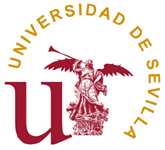 SOLICITUD DE EXPEDICIÓN DEL SUPLEMENTO EUROPEO AL TÍTULOD/Dª._____________________________________________________________nacido/aen ______________________, provincia ______________________ el día _______de ________________ de ______ con DNI número ______________ (letra) _____ ydomicilio en _____________________ provincia de ____________________________,calle ______________________________ número __________ código postal ______,Tfno: __________________, e-mail: ___________________________________________EXPONE: Que tiene cursados y aprobados todos los créditos que constituyen los estudios de ___________________________________________________________por lo que:SOLICITA: Le sea expedido el Suplemento Europeo al Título de ___________________________________________________________________, previo pago de los derechos correspondientes.Sevilla, a ________ de ________________________ de ________.DOCUMENTOS QUE SE					Firma:
ACOMPAÑAN:- Fotocopia DNI- Original resguardo ingreso bancario- Fotocopia libro Familia Numerosa- OtrosSR. RECTOR MAGNÍFICO DE LA UNIVERSIDAD DE SEVILLA.